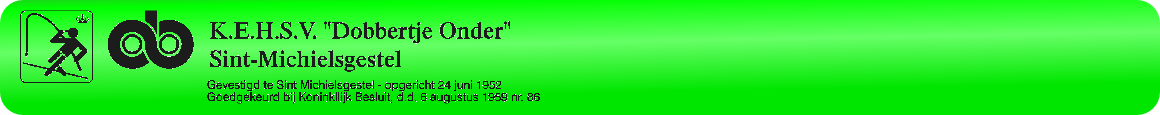 UITSLAG 1e  WEDSTRIJD ZOMERAVONDCOMPETITIE ISM EBHV BERLECUM SENIORENDatum  : donderdag 1-6-2023 DommelVak ANaamGewicht1Wil van Houtum2120gr2Henk van Rooij1610gr3Rens Heesakkers1500gr4Mark Pijnappels1170gr5Rien Verhagen1160gr6gr7gr8gr9gr10grVak BNaamGewicht1Geert van Wanrooij2480gr2Peter Raaijmakers2120gr3Henry v/d Heijden1640gr4Clemens Legierse310gr5Koos van Kaathoven70gr6Rien van Boxtelgr7gr8gr9gr10gr